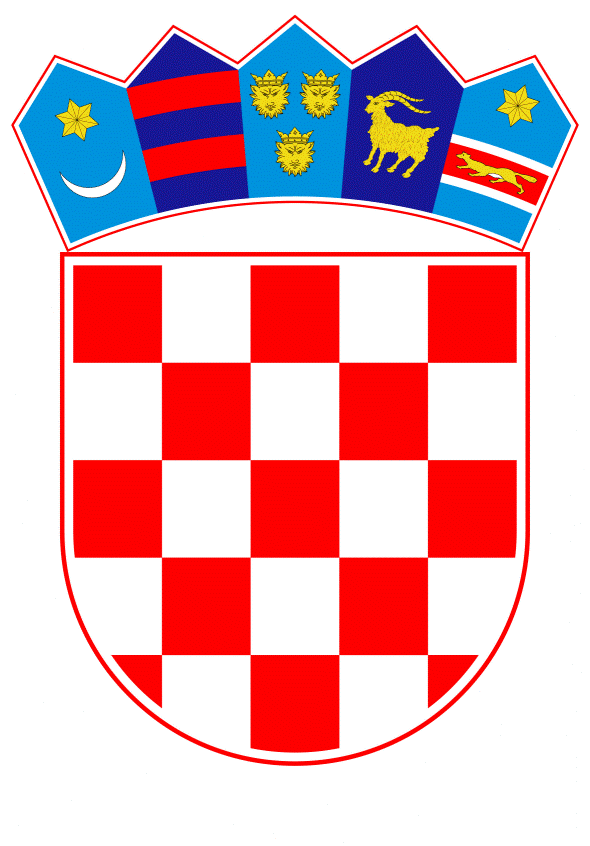 VLADA REPUBLIKE HRVATSKEZagreb, 29. srpnja 2021.______________________________________________________________________________________________________________________________________________________________________________________________________________________________Prijedlog		Na temelju članka 31. stavka 3. Zakona o Vladi Republike Hrvatske („Narodne novine“, br. 150/11., 119/14., 93/16. i 116/18.), Vlada Republike Hrvatske je na sjednici održanoj ________________ donijelaZ A K L J U Č A K	1.	Vlada Republike Hrvatske podržava održavanje Europskog odbojkaškog prvenstva za žene - CEV EuroVolley Women 2021 u Zadru, sukladno zamolbi Hrvatskog odbojkaškog saveza od 28. lipnja 2021.	2.	Potrebna financijska sredstva u iznosu od 5.000.000,00 kuna, za organizaciju Europskog odbojkaškog prvenstva za žene - CEV EuroVolley Women 2021 u Zadru, osigurana su u Državnom proračunu Republike Hrvatske za 2021. godinu i projekcijama za 2022. i 2023. godinu, na proračunskim pozicijama Ministarstva turizma i sporta.KLASA:URBROJ:Zagreb,	PREDSJEDNIK	mr. sc. Andrej PlenkovićOBRAZLOŽENJERepublika Hrvatska odabrana je kao jedna od zemalja domaćina Europskog prvenstva u odbojci za seniorke, CEV EuroVolley 2021 godine, koje će se održati od 17. do 29. kolovoza 2021. godine. Hrvatski odbojkaški savez bit će organizator jedne od četiri skupine natjecanja, uz odbojkaške saveze Rumunjske, Bugarske i Srbije, a grad domaćin našoj skupini bit će Zadar.Hrvatski odbojkaški savez je u zadnjih nekoliko godina prepoznat kao pouzdan partner međunarodnih odbojkaških krovnih institucija koje su im s punim povjerenjem dodijelile domaćinstvo i ovog najznačajnijeg turnira sezone. Ističemo kako je Hrvatski odbojkaški savez organizirao prvo veliko odbojkaško međunarodno natjecanje u svijetu od početka pandemije koronavirusa - Europsko prvenstvo za juniorke koje je održano u Osijeku od 22. do 30. kolovoza 2020. godine.Domaćinstvo najprestižnijeg odbojkaškog europskog natjecanja za žene CEV EuroVolley Women u kolovozu 2021. godine potvrda je Hrvatskom odbojkaškom savezu za uspješan sustavni rad na razvoju i popularizaciji odbojke u Hrvatskoj te prilika mladima da se približe ljepoti i atraktivnim natjecateljskim izazovima ovog sporta.Nastavno na prethodno navedeno, Hrvatski odbojkaški savez dostavio je dana 28. lipnja 2021. godine Ministarstvu turizma i sporta zamolbu za sufinanciranje troškova organizacije Europskog odbojkaškog prvenstva CEV EuroVolley Women 2021 godine koje će biti održano u Zadru od 17. do 29. kolovoza 2021. godine.Navedena zamolba sadrži i zahtjev za sufinanciranje predmetnog natjecanja iz sredstava državnog proračuna u ukupnom iznosu od 5.000.000,00 kuna dok ukupni troškovi samog natjecanja iznose 10.827.200,00 kuna. Sport je značajna grana hrvatskog gospodarstva s velikim potencijalom u koji je potrebno dodatno ulagati. Velika sportska natjecanja način su kako sport može izravno vratiti uložena sredstva, dok ih dodatnom promocijom kroz posjetitelje i pratitelje natjecanja indirektno može i višestruko povećati.Predmetno sufinanciranje iz sredstava državnog proračuna u ukupnom iznosu od 5.000.000,00 kuna iskoristilo bi se za podmirenje ugovorne obveze uplate kotizacije prema Europskoj odbojkaškoj federaciji (CEV) u ukupnom iznosu od 3.750.000,00 kuna te smještaj sudionika natjecanja u iznosu od 1.250.000,00 kuna. U sinergiji s gradom Zadrom, Hrvatski odbojkaški savez je kroz kombinaciju odbojkaških projekata tijekom 2021. godine organizirao nekoliko natjecanja i priprema, a što će uz realizaciju ovoga projekta, rezultirati s gotovo 8.000 noćenja čime će se ostvariti značajna ekonomska i društvena korist, kako za grad Zadar tako i za Republiku Hrvatsku. Napominjemo kako su podršku za održavanje predmetnog natjecanja dali grad Zadar i Hrvatski olimpijski odbor.Svaka reprezentacija broji 14 igračica i maksimalno 10 osoba u pratnji, te dodatno po jedan akreditirani novinar po svakoj ekipi. Na natjecanju će biti 150 sudionika (natjecatelji i pratnja), 20 osoba za potrebe praćenja natjecanja i sudjelovanja u organizaciji, koje je delegirala Europska odbojkaška federacija (CEV) te 16 međunarodnih sudaca. Očekuje se prijava više od 300 novinara iz cijele Europe. Natjecanje će biti održano po svim epidemiološkim mjerama te će popunjenost kapaciteta u SD KĆ SC Višnjik ovisiti o važećim epidemiološkim mjerama u trenutku održavanja natjecanja.Pretpostavka je kako će svaki sudionik tijekom svog boravka u Zadru potrošiti prosječno 300 kuna po danu, što u ukupnom iznosu znači kako bi različite uslužne tvrtke u Zadru tijekom ovog natjecanja mogle osigurati dodatni prihod u iznosu od gotovo milijun kuna od vanpansionske potrošnje. Prema službenim podacima CEV a, Europsko prvenstvo za žene, održano u ljeto 2019. godine u Mađarskoj, Poljskoj, Slovačkoj i Turskoj, privuklo je ukupno više od 230 tisuća navijača na tribine, ukupno 345 milijuna gledatelja putem malih ekrana na 156 TV postaja te više od 200 milijuna reakcija na društvenim mrežama. Iz toga proizlazi kako je organizacija Europskog odbojkaškog prvenstva CEV EuroVolley Women 2021 veliki promocijski potencijal koji otvara mogućnost za dodatnu promociju grada Zadra, Zadarske županije i Republike Hrvatske kao poželjne turističke destinacije s različitim sadržajima. Putem različitih kanala izvještavanja i promocije, Hrvatski odbojkaški savez provest će marketinške i PR kampanje. Suradnjom s medijskim partnerima i Hrvatskom turističkom zajednicom osigurat će se intenzivna i kontinuirana promocija i na taj način promovirati Republiku Hrvatsku kao vodeću sportsku i turističku destinaciju. Sukladno svemu navedenom, smatramo kako je nužno poduprijeti inicijativu Hrvatskog odbojkaškog saveza za organizaciju Europskog odbojkaškog prvenstva CEV EuroVolley Women 2021 s obzirom da navedena sportska manifestacija uz pozitivne učinke na razvoj odbojke u Republici Hrvatskoj doprinosi i ostalim društvenim i financijskim koristima za Republiku Hrvatsku. Ovim Zaključkom Vlada Republike Hrvatske podržava održavanje Europskog odbojkaškog prvenstva CEV EuroVolley Women 2021 u Zadru, a potrebna sredstva u iznosu od 5.000.000,00 kuna osigurana su u Državnom proračunu Republike Hrvatske za 2021. godinu s projekcijama za 2022. i 2023. godinu u okviru razdjela 090 - Ministarstvo turizma i sporta, program 3920 - razvoj sporta, A916002 - programi javnih potreba u sportu na državnoj razini koje provode HOO, HPO, HSSG, HASS i HŠSS - izvor 11 - opći prihodi i primici.Predlagatelj :Ministarstvo turizma i sportaPredmet:Prijedlog zaključka o podršci održavanju Europskog odbojkaškog prvenstva za žene - CEV EuroVolley Women 2021 u Zadru